Anno scolastico 2020/21Rubric per la valutazione delle competenze matematiche (numeri e calcolo)Obiettivo: ____________________________________________________________________ Rapporto tra la somma del punteggio e i valori 1, 2, 3, 4, 525-21 = 520-16= 415-11=310-6=2da 5 in giù = 1ISTITUTO COMPRENSIVO STATALE“Guido Guinizelli”Via Risorgimento, 58 – 41013 CASTELFRANCO EMILIA (MO)tel. 059926517 - 059921576  -  cod.mecc.: MOIC809003internet: https://icguinizelli-castelfrancoemilia.edu.ite-mail: moic809003@istruzione.it -  PEC: moic809003@pec.istruzione.it54321Conoscenza(continuità)Conosce l’argomento in modo completo ed approfonditoConosce l’argomento in tutti i suoi aspetti fondamentaliConosce gli aspetti essenziali dell’argomento Conosce alcune parti dell’argomentoNon conosce l’argomentoCompetenza procedurale logico operativaRappresenta i numeri in modo autonomo, sicuro e con flessibilitàRappresenta i numeri in modo autonomo e correttoCon alcune indicazioni, rappresenta i numeri in modo correttoNecessita di indicazioni per rappresentare i numeri.Non rappresenta i numeri, se non è affiancato dal docente.Competenza linguisticae di rappresentazione Applica gli algoritmi di calcolo scritto in modo corretto, flessibile, produttivo.Applica gli algoritmi di calcolo scritto in modo corretto e autonomo.  Applica gli algoritmi di calcolo scritto in modo abbastanza correttoApplica gli algoritmi di calcolo scritto con difficoltàNon applica gli algoritmi di calcolo scritto in autonomia.Capacità di stabilire relazioni/cogliere relazioni(Situazioni note  e non note)Sa collegare efficacemente, con prontezza e in modo autonomo tutti gli aspetti dell’argomentoRiconosce le relazioni in situazioni note e non noteStabilisce le relazioni tra gli aspetti dell’argomento in situazioni note e anche non noteRiconosce le relazioni in situazioni note e anche non noteStabilisce le  relazioni  essenziali tra  gli aspetti principali dell’argomento in situazioni note Riconosce le relazioni in situazioni noteSe guidato sa collegare alcuni aspetti principali dell’argomentoSe guidato riconosce alcune  relazioni in situazioni noteNon è in grado di stabilire relazioni tra  gli aspetti principali dell’argomentoNon coglie relazioniRisorseUtilizza le risorse a disposizione in modo completo e personale Utilizza le risorse a disposizione in modo completoUtilizza parzialmente le risorse a disposizioneSe opportunamente guidato  utilizza le risorse a disposizioneSolo guidato utilizza le risorse fornite dal docente.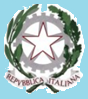 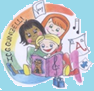 